宁夏企业公共服务平台（168平台）政策直通车PC端操作手册技术支持    0951-96168 0951-5699329平台网址    www.smenx.com.cn一、168平台PC端登录及注册( 一 ) 浏览器设置建议登录“宁夏企业公共服务平台（168平台）”的用户，使用IE10以上浏览器或360安全浏览器 (极速模式)、谷歌浏览器、火狐浏览器。(二) 注册打开浏览器在地址栏中输入“www.smenx.com.cn”，按回车键进入“宁夏企业公共服务平台（168平台）”登录页面。没有账号的企业用户，需在宁夏企业公共服务平台( 168 平台) 进行注册。点击“免费注册”，选择“企业用户”，输入手机号码、登录密码、企业名称等信息后点击“立即注册”；注册完成后登录宁夏企业公共服务平台( 168 平台)，填写认证信息后，点击提请审核，等待审核通过。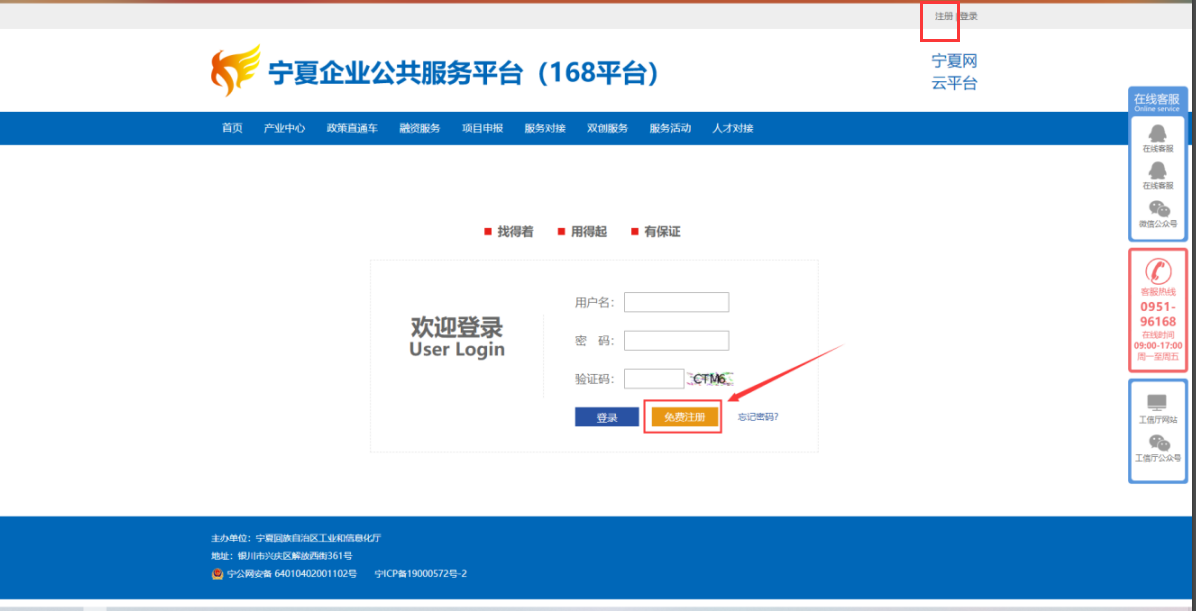 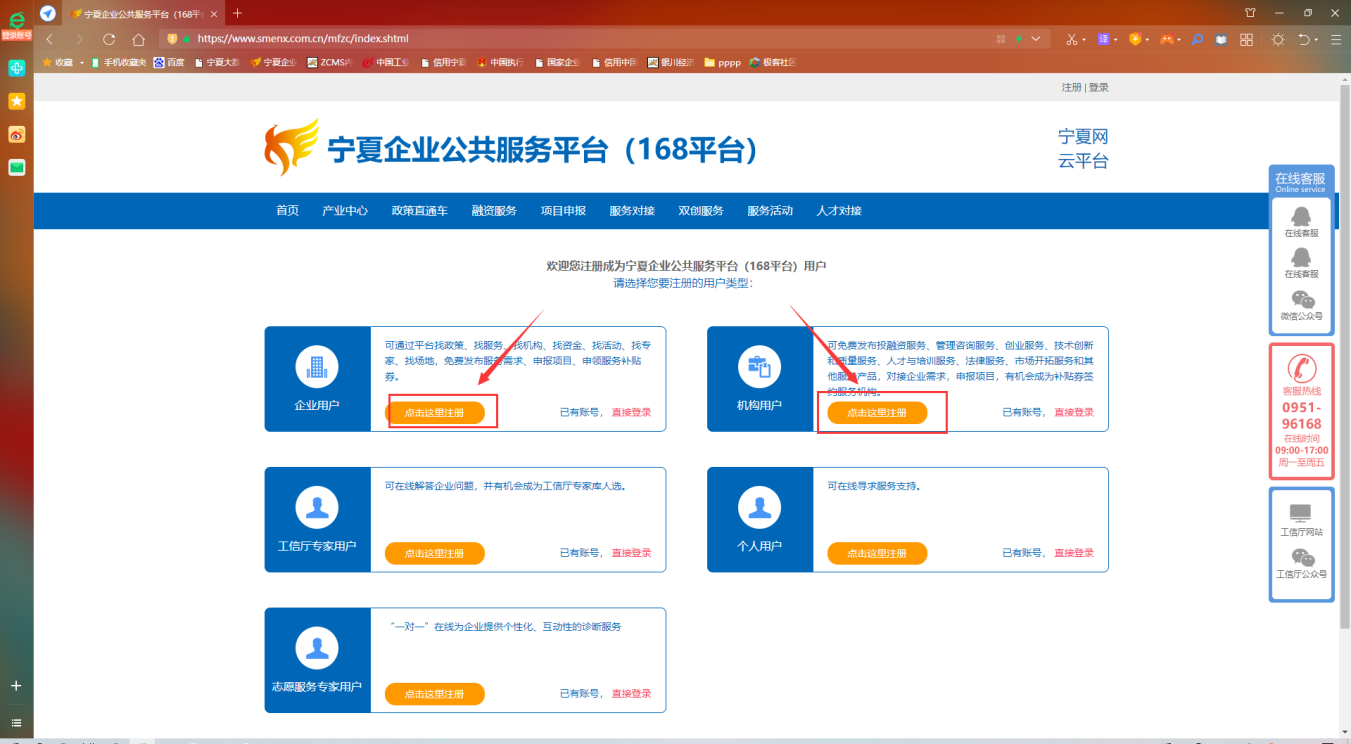 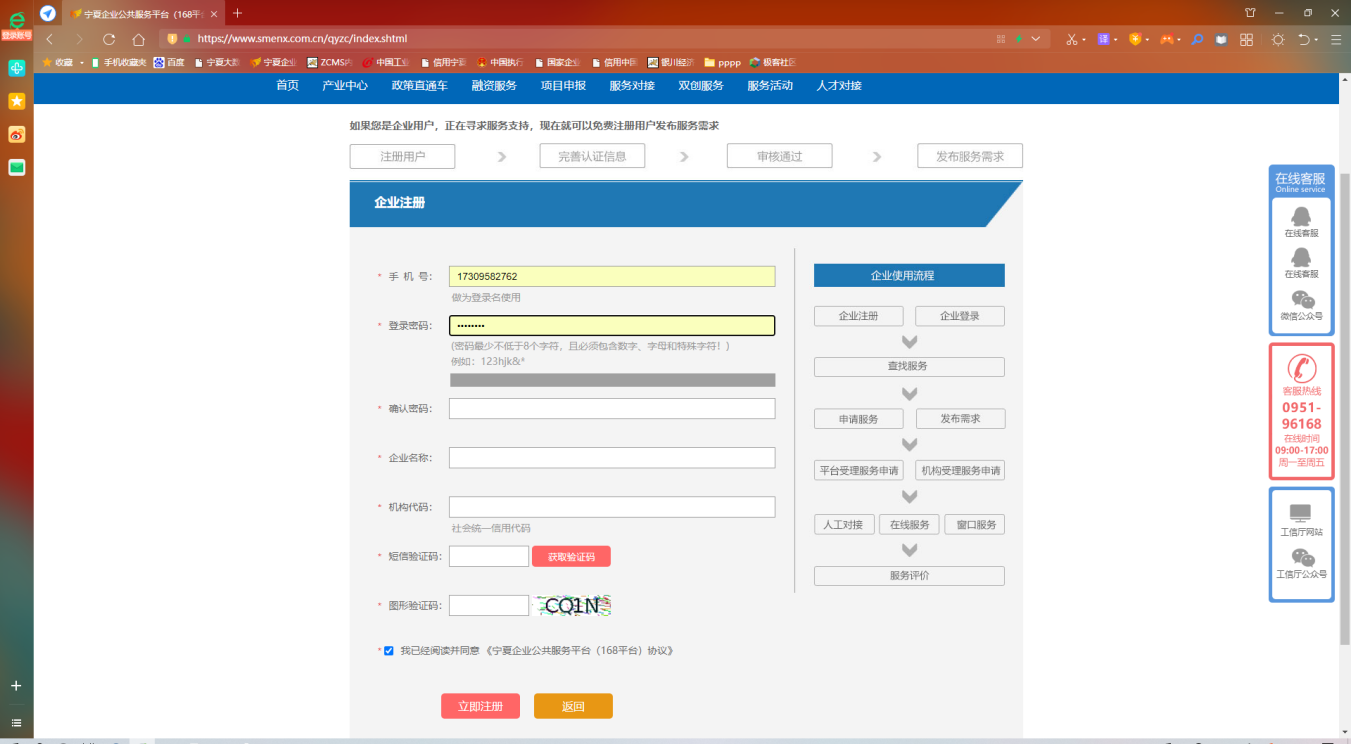 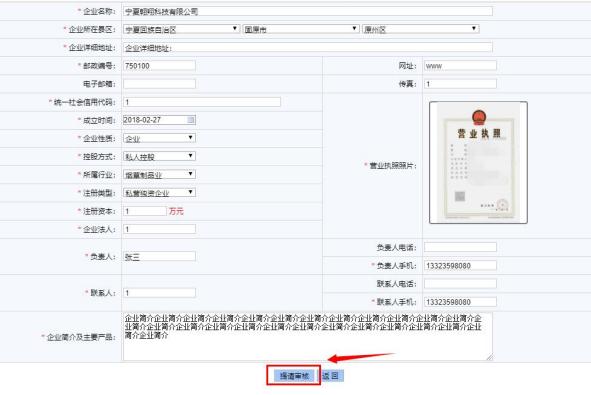 二、168平台PC端政策直通车操作流程一企一清单审核通过后用户登录宁夏企业公共服务平台（168平台），点击导航上的“政策直通车”，进入政策直通车页面。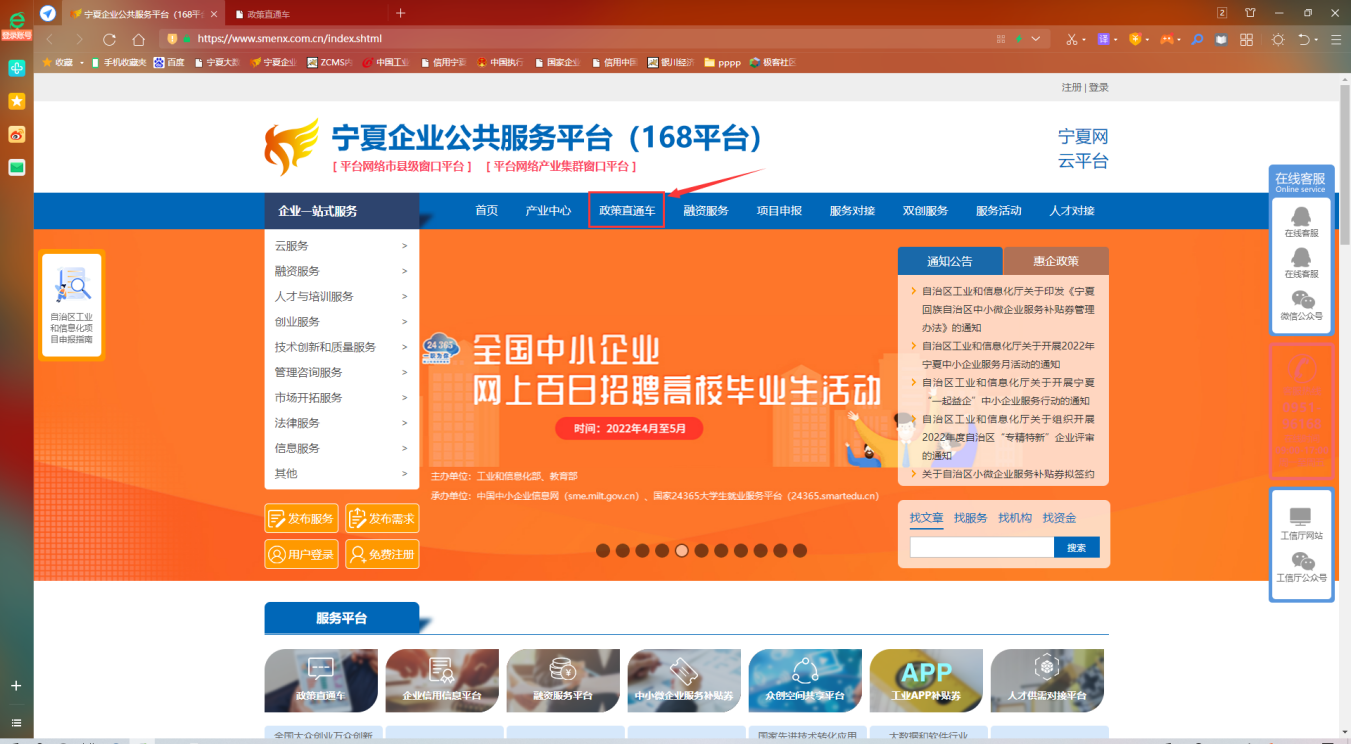 点击“一企一清单”，进入清单页面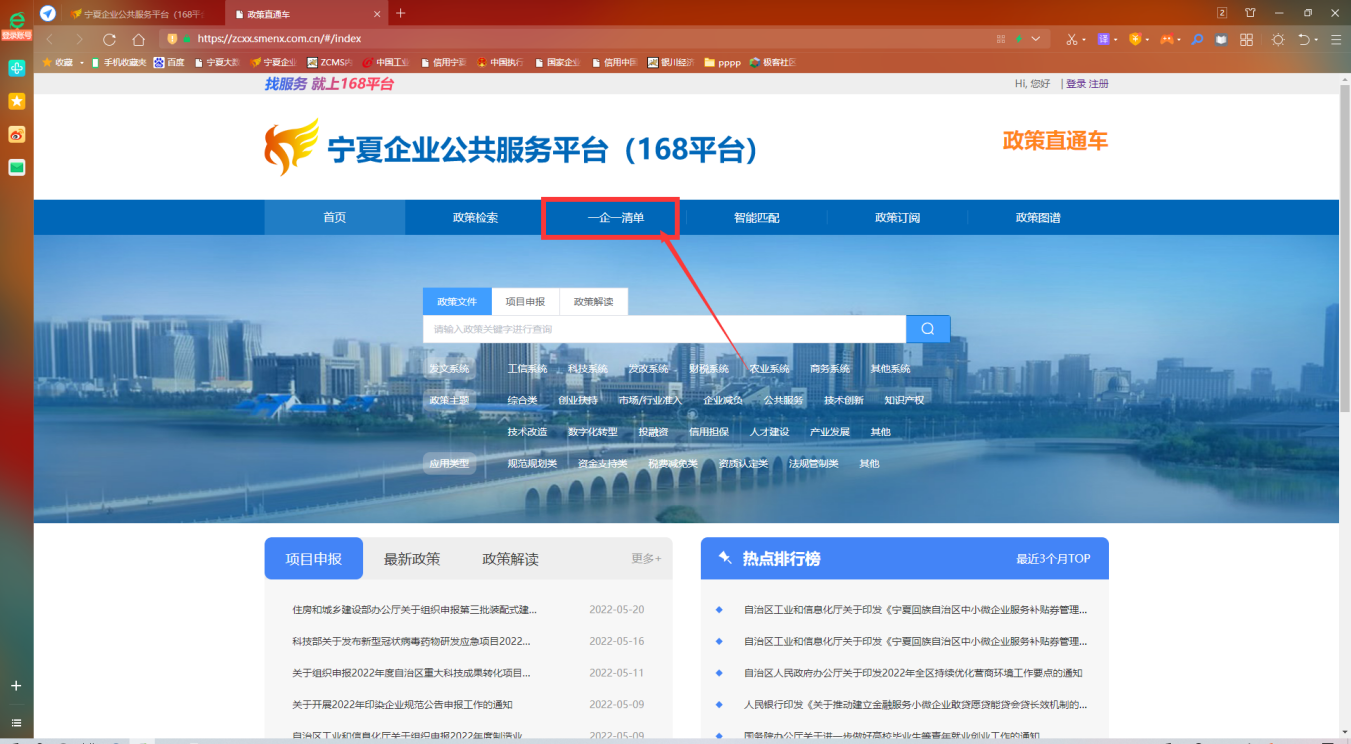 在“一企一清单”展示与本企业相关的政策清单，企业可进行查看，同时可点击“完善信息，匹配更多政策”。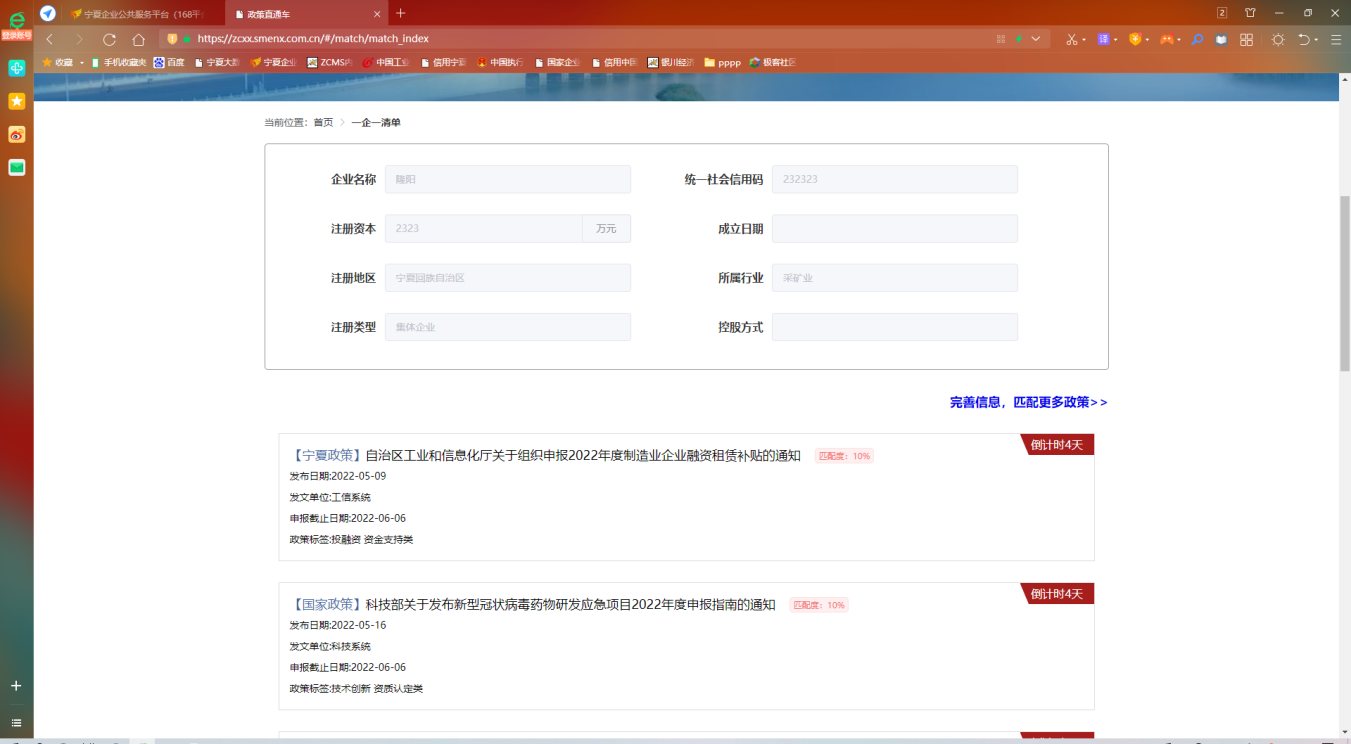 智能匹配用户在政策直通车页面，点击“智能匹配”，进入智能匹配页面，点击“政策详配”，进入智能匹配页面。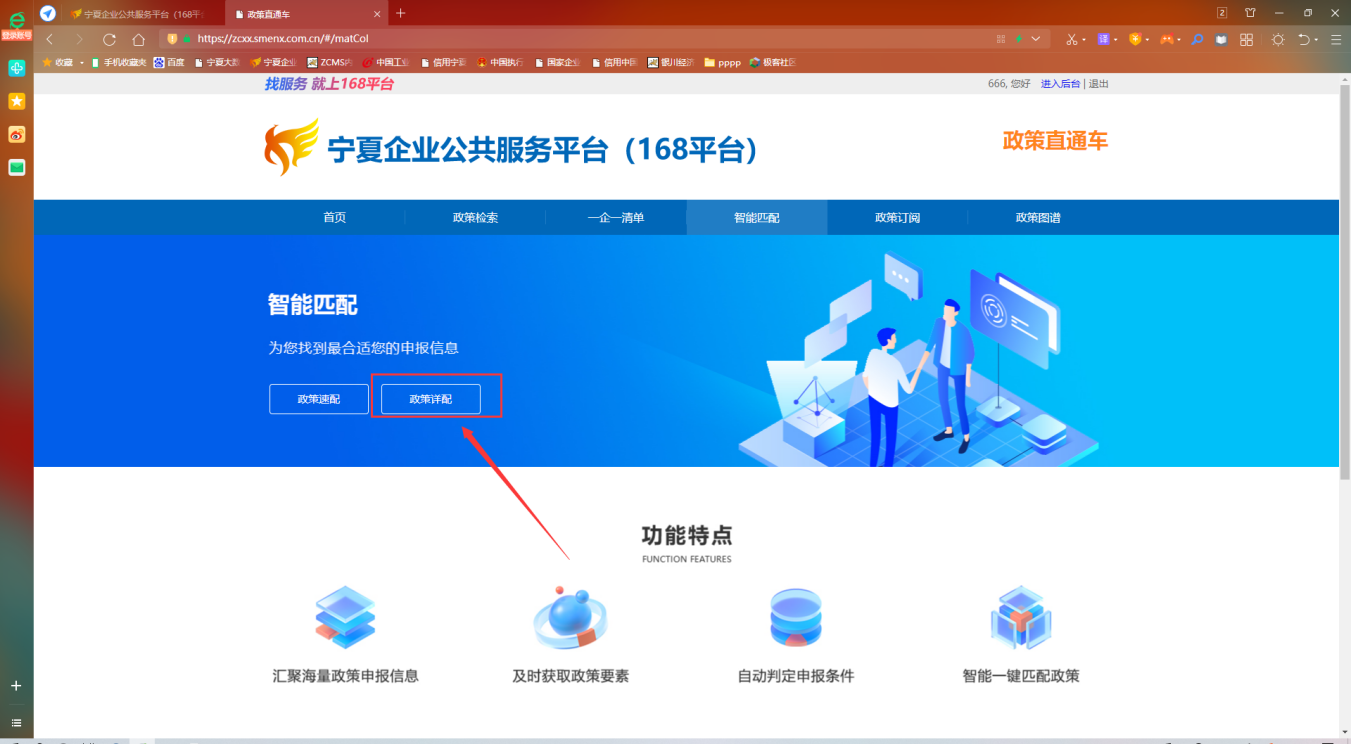 完善相关信息，点击提交，进行智能匹配。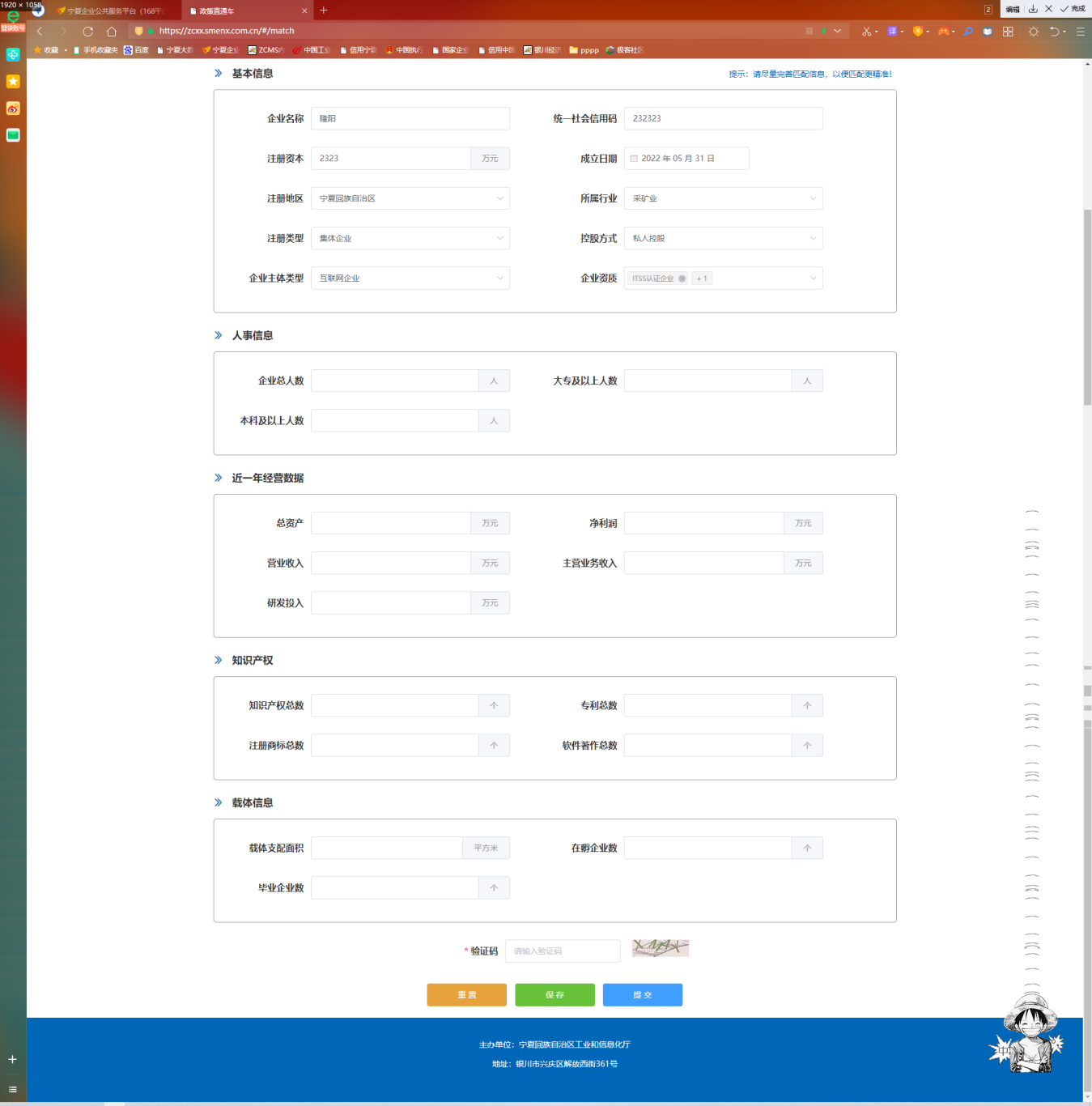 平台根据企业提交的信息匹配出与之相符的政策信息，企业可点击查看。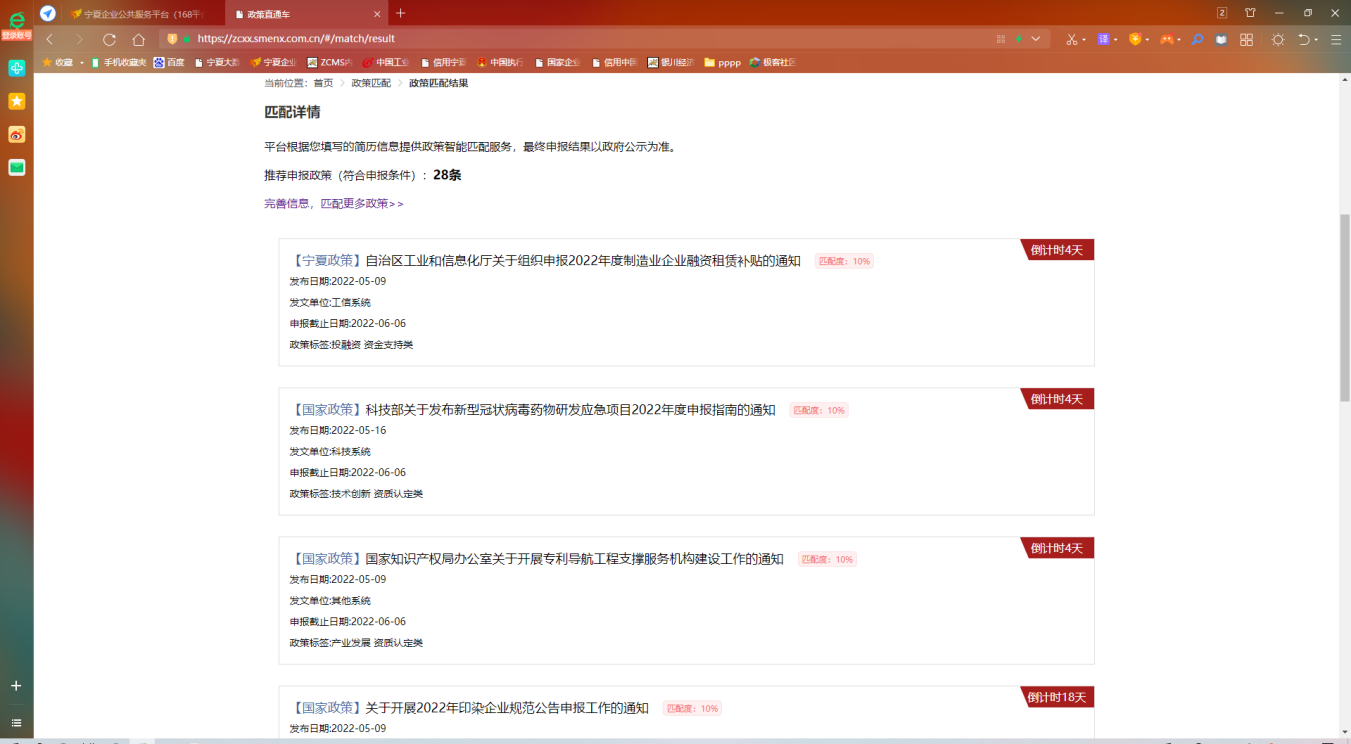 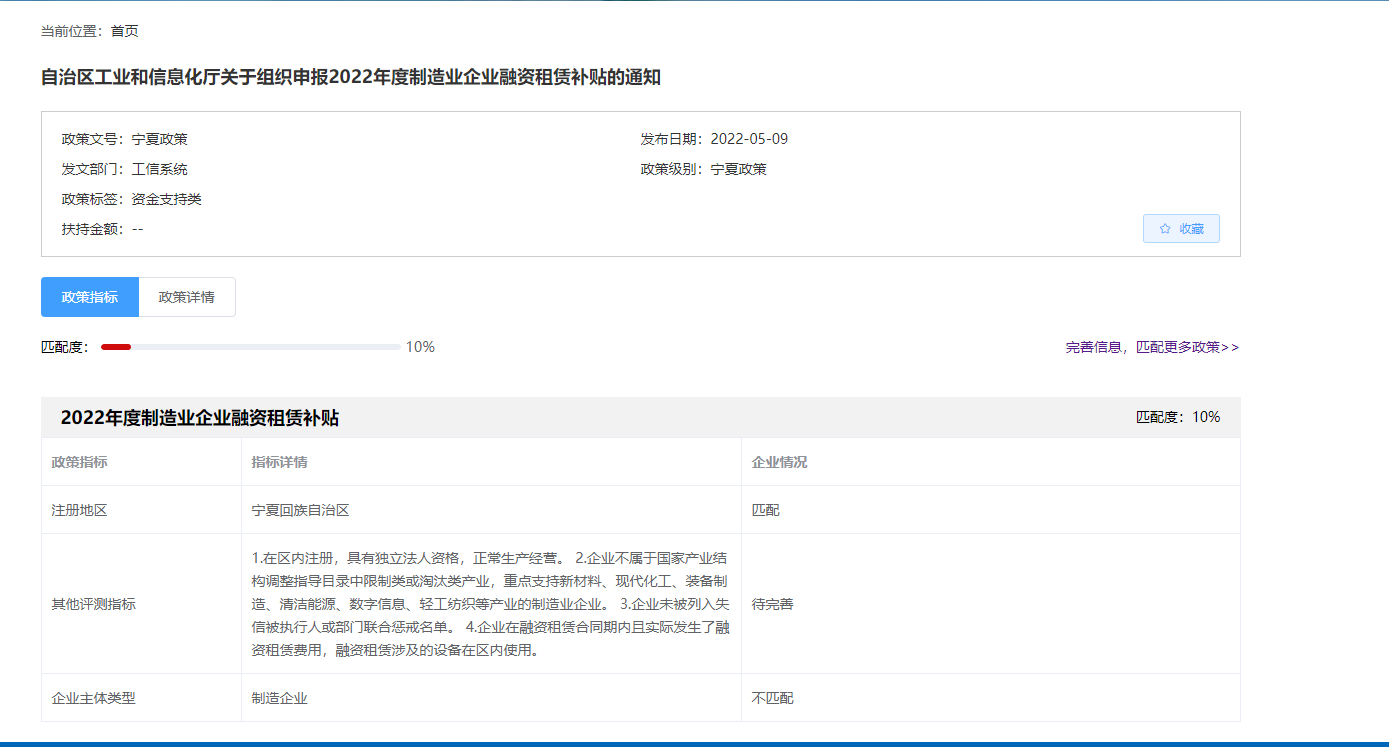 政策检索进入政策直通车首页后，在箭头所指位置可对政策进行检索，该搜索栏可直接输入关键词模糊搜索所有内容，也可在选择“政策文件”、“项目申报”或“政策解读”及下方政策标签后，对政策进行精准搜索。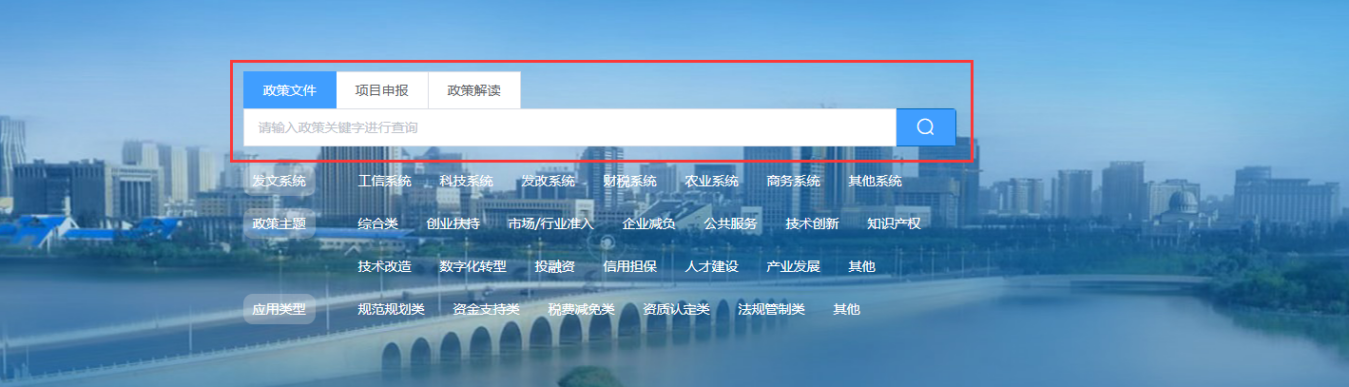 搜索结果将显示在下方，点击其中任意一条，可进入“详情”页面查看政策详情。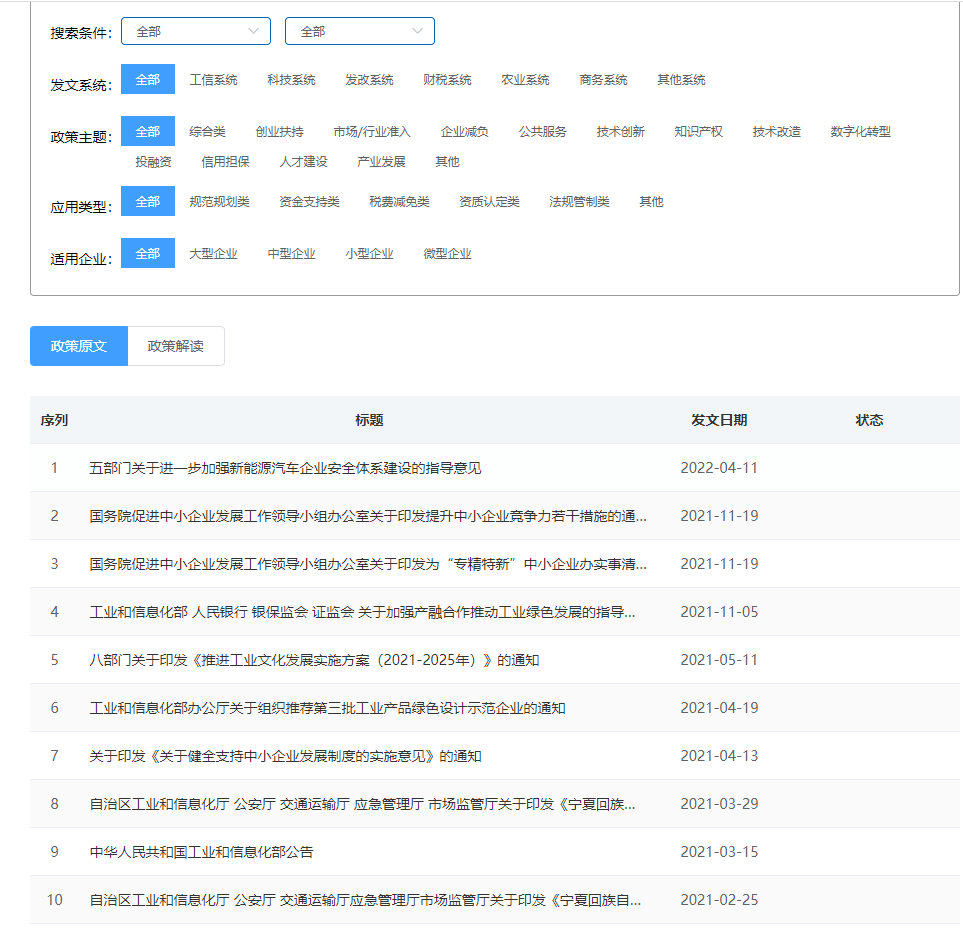 政策订阅用户若想就某类政策信息进行订阅，可在首页点击“政策订阅”，进入“订阅政策”后台页面；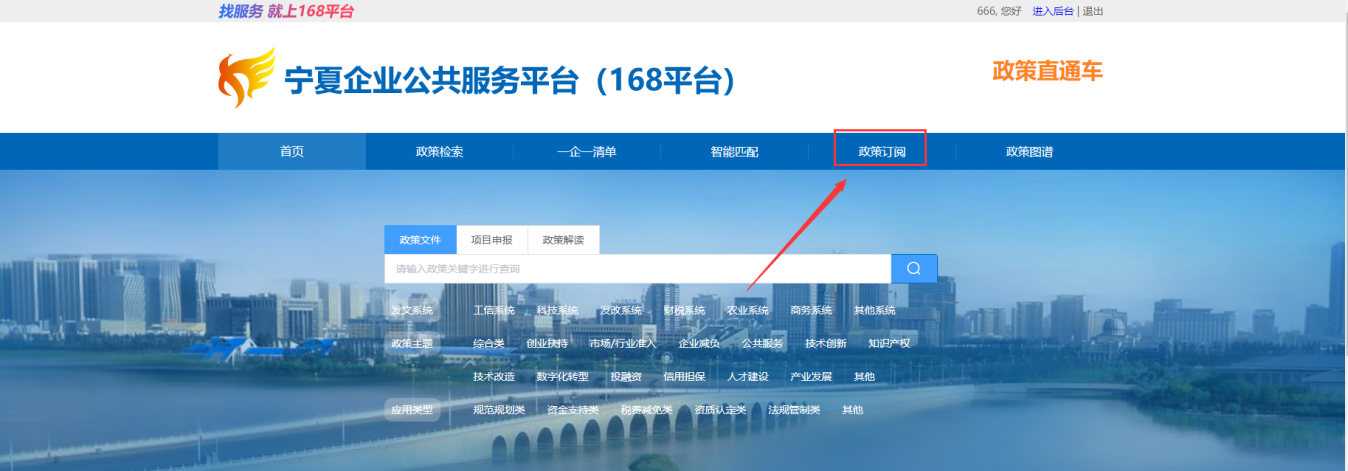 该页面下展示用户订阅的所有政策信息，若想就自身订阅政策进行修改，点击右上的“修改订阅设置”进入“订阅设置”页面；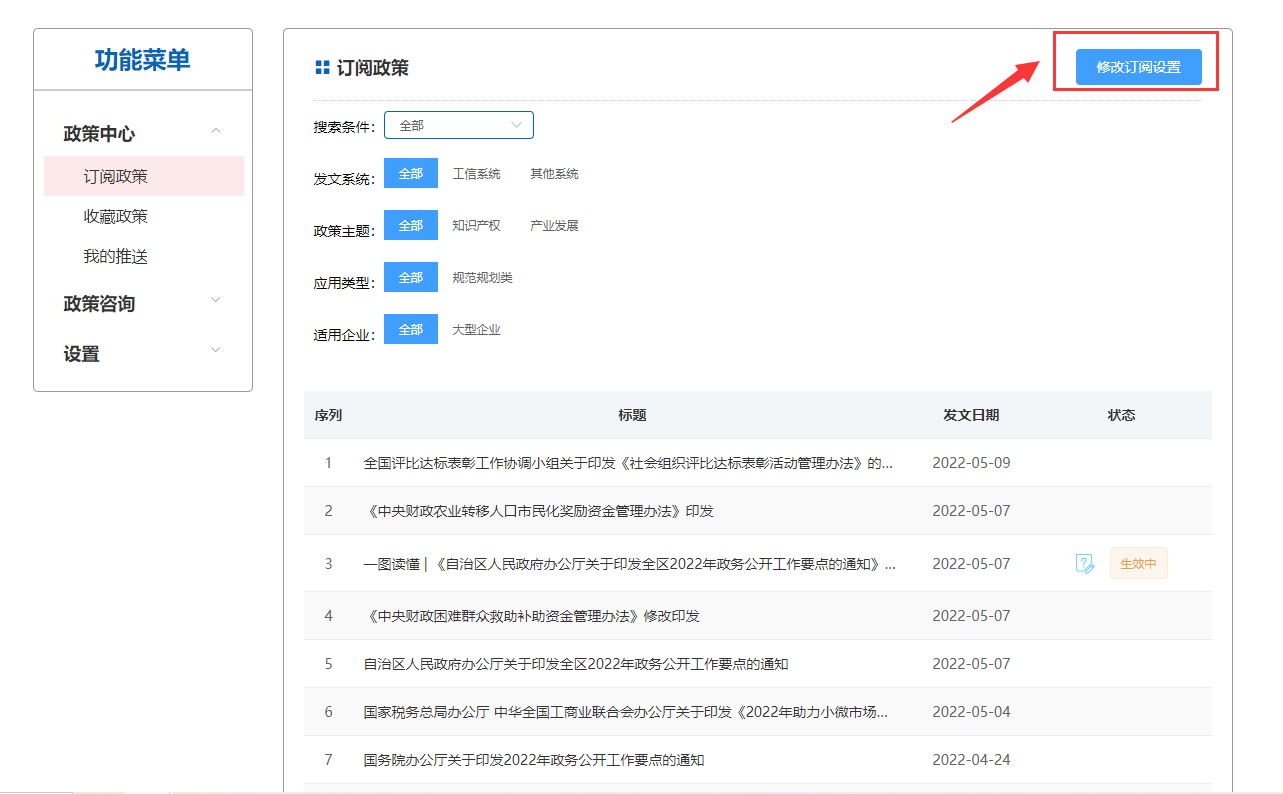 用户勾选自身所需要的政策标签后，点击“提交”；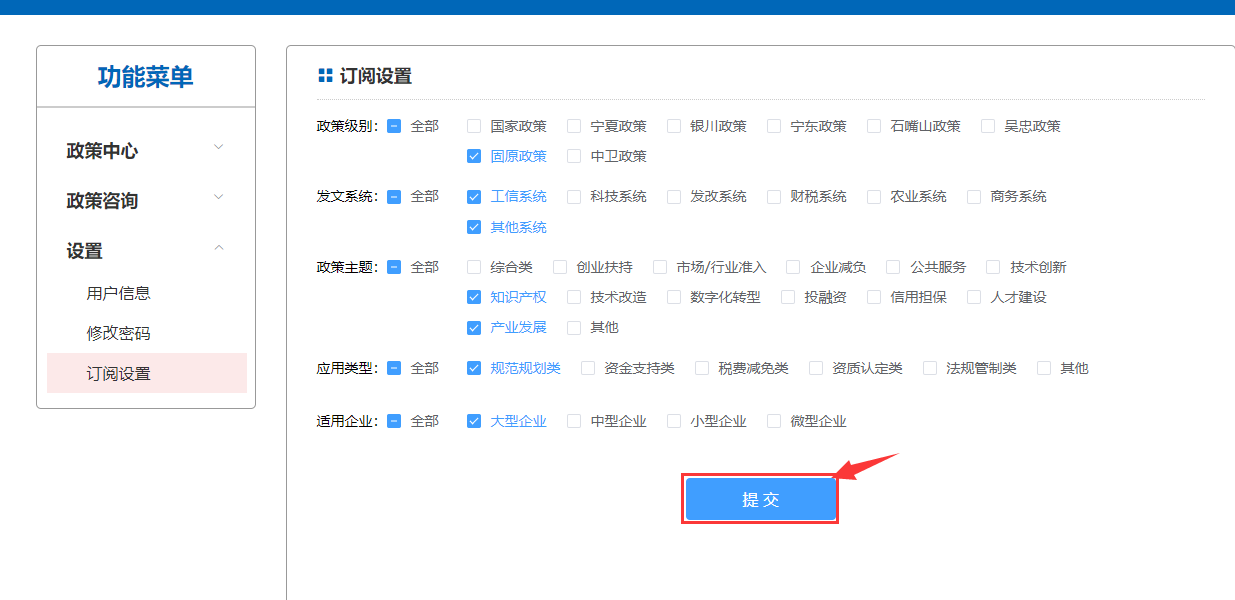 返回“订阅政策”页面，该页面下用户可根据刚刚勾选的标签，对政策进行个性化筛选，点击任意一条政策即可进入“详情”页面。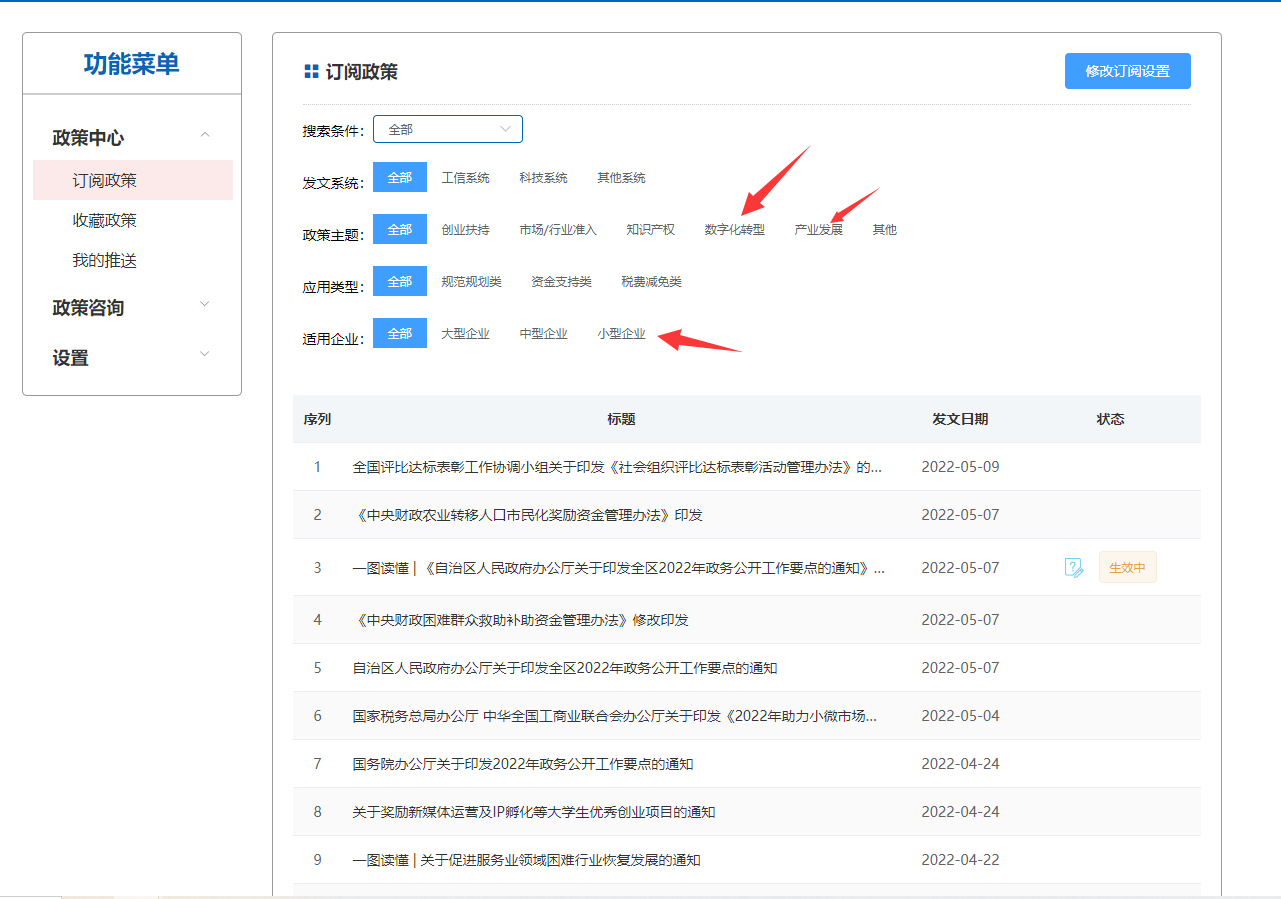 政策推送用户在后台页面的左侧菜单栏中点击“政策中心”下的“我的推送”栏目，进入“我的推送”页面；该页面下展示用户收到的来自系统的热点、惠企政策推送，点击右侧“查看”，进入政策详情页面。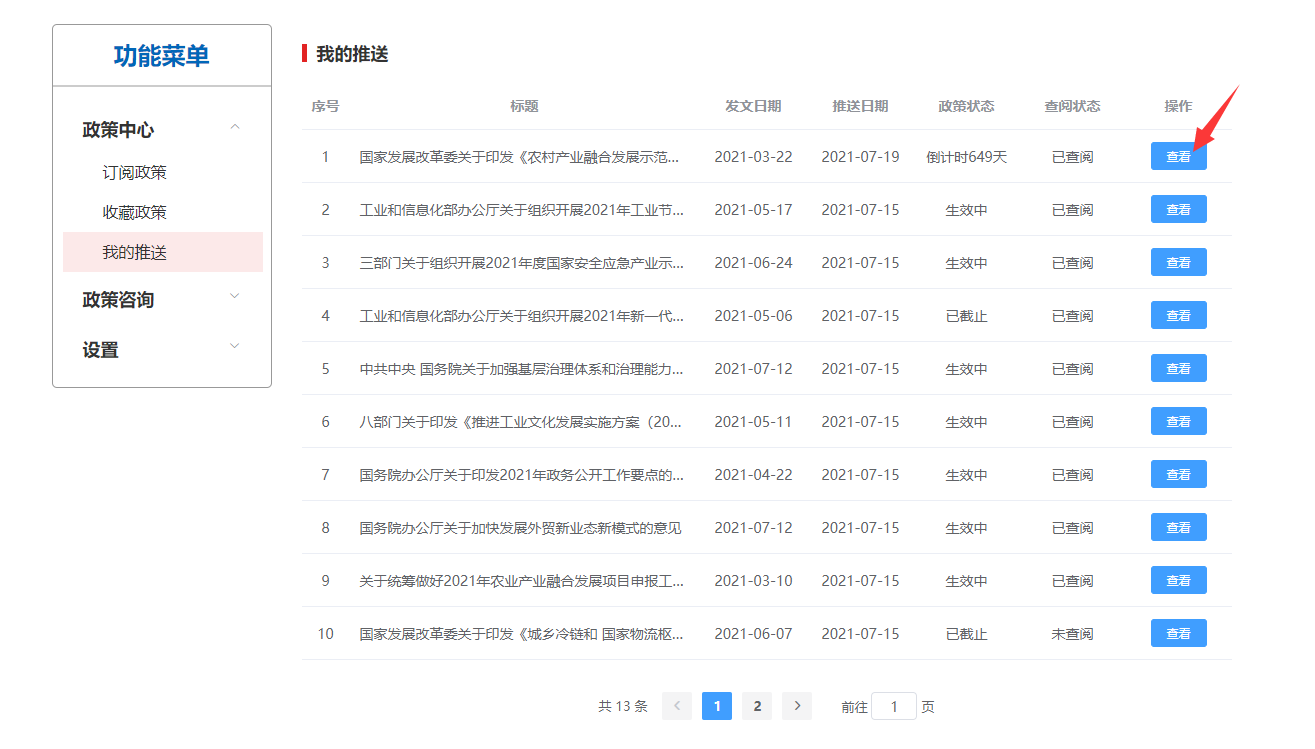 政策收藏用户可在首页或通过检索功能后，点击任意一条政策信息进入详情页面；详情页面中可查看该政策的详情信息，点击箭头所处，对该政策进行收藏操作。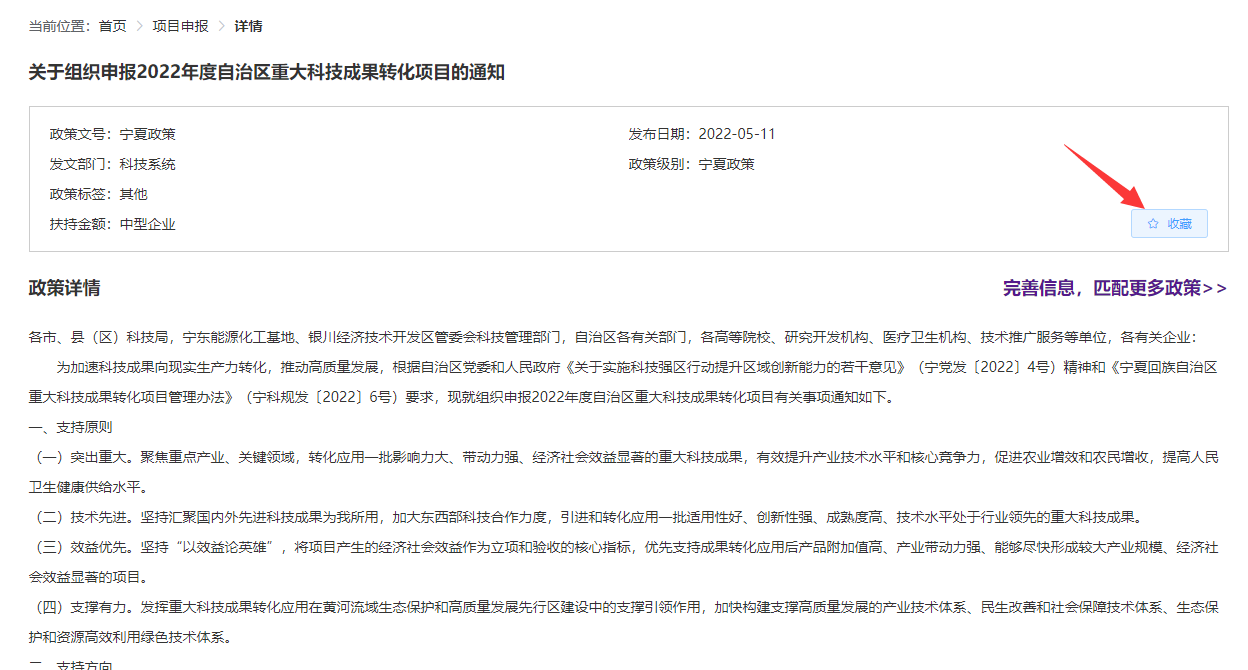 点击首页后台左侧“政策中心”下的“收藏政策”，进入收藏政策页面，该页面下用户可点击上方“收藏政策文件”、“收藏项目申报”及“收藏政策解读”，查看自己所收藏的相应的政策文件；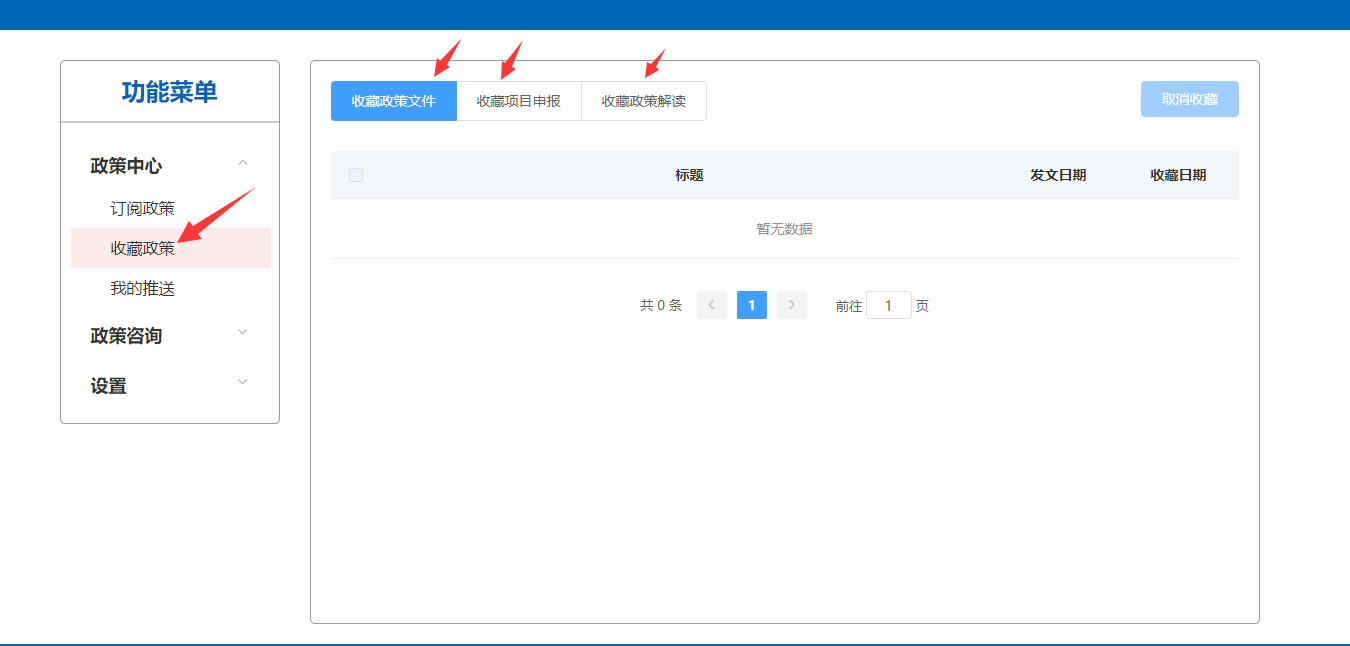 用户若要取消某条政策的收藏，可勾选相应政策，并点击右上方“取消收藏”，即可取消对该条政策的收藏。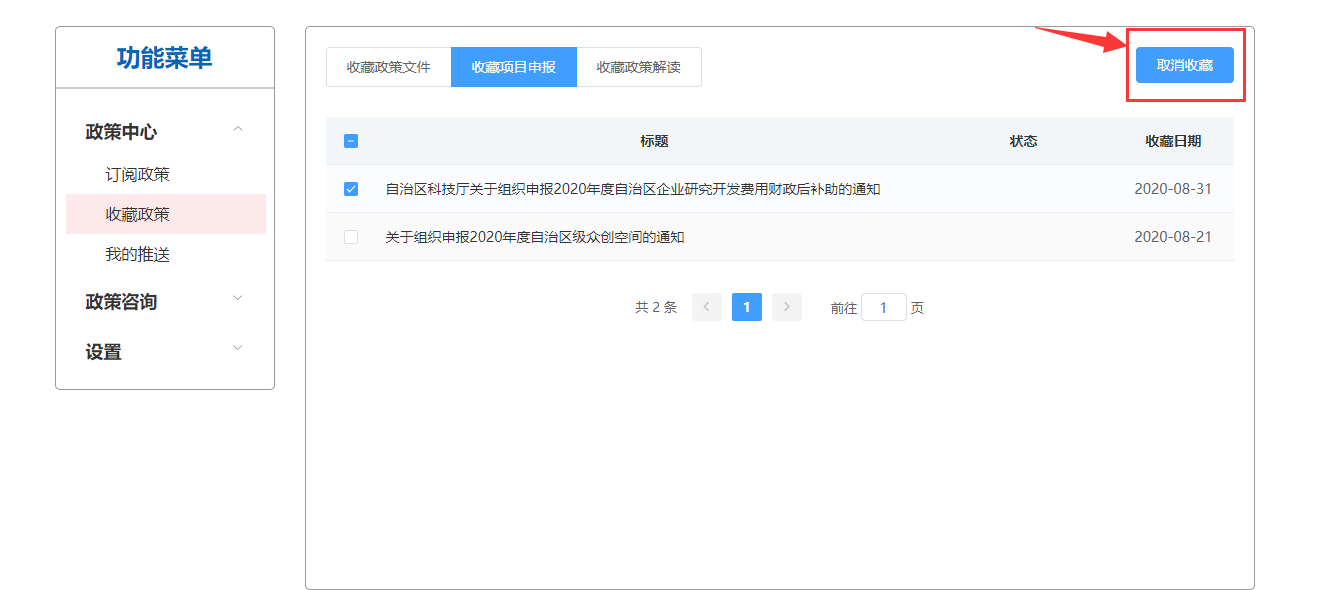 